            XI Międzywydziałowe Mistrzostwa ZUT w Szachach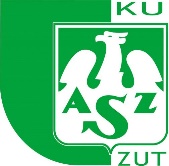 Regulamin       OrganizatorKlub Uczelniany Akademickiego Związku Sportowego ZUT w Szczecinie, sekcja szachowa Cel imprezyPopularyzacja „królewskie gry” w środowisku akademickim. Nabór nowych członków do sekcji szachowej KU AZS ZUT. Turniej przygotowujący Drużynę Uczelni do udziału w Akademickich Mistrzostwach Polski 2021/2022, które odbędą się w dniach 1 – 3 kwietnia 2022 r.Termin i miejsceTurniej odbędzie się w sobotę 19 marca 2022 r. w siedzibie KU AZS ZUT przy ul. Sikorskiego 31/32 (obok klubu PINOKIO)  w godzinach 1000 – 1530, przy czym:	1000 - 1020 Zapisy uczestników	1030 	Rozpoczęcie turnieju 	1530	Zakończenie turnieju – wręczenie nagród (godzina zakończenia turnieju może ulec zmianie ± 1h, w zależności od liczby uczestników i in.).UczestnictwoWarunkiem uczestnictwa w Mistrzostwach jest przynależność do ZUT – udział wziąć mogą zarówno studenci oraz doktoranci ZUT, jak i pracownicy ZUT (bez względu na zajmowane stanowisko). Uczestnictwo w turnieju jest bezpłatne. ZgłoszeniaZgłoszenia do turnieju będą przyjmowane na sali gry bezpośrednio przed rozpoczęciem turnieju, 
tj. od godziny 1000 do godz. 1020. Przy zgłaszaniu należy mieć ze sobą dowód osobisty oraz w przypadku studentów i doktorantów - ważną legitymację studencką/doktorancką lub legitymację AZS. System rozgrywekTurniej przeprowadzony będzie w formule „open”, systemem szwajcarskim na dystansie 7-9 rund. Czas gry to 
P-10+5’ (każdy zawodnik dostaje 10 minut do namysłu i dodatkowo 5 sekund za każde wykonane posunięcia). Obowiązują przepisy Kodeksu Szachowego. Turniej będzie sędziował Arkadiusz Korbal – sędzia klasy I.       Punktacja	Klasyfikacja indywidualna w turnieju według sumy zdobytych punktów (wygrana 1,0 pkt.; remis 0,5 pkt.; przegrana 0,0 pkt.). Przy jednakowej liczbie punktów kolejność ustala się w oparciu o kryteria:Buhcholz bez skrajnych wyników,Buhcholz pełny, Liczba zwycięstw,Progress,Wynik bezpośredniego pojedynku.       Klasyfikacja wydziałów – o kolejności decyduje suma uzyskanych punktów przez wszystkich zawodników reprezentujących dany wydział w rozgrywkach, którzy rozegrają wszystkie rundy. Do klasyfikacji wydziałowej będą sumować się punkty zdobyte w grze oraz punkty za uczestnictwo. Wydział otrzymuje po jednym punkcie za każdego zawodnika, który rozegra wszystkie rundy. Przy jednakowej liczbie zdobytych punktów kolejność ustala się w oparciu o kryteria:Miejsce najlepszego zawodnika z danego wydziału w klasyfikacji indywidualnej, Suma wygranych partii przez wszystkich zawodników.       NagrodyKlasyfikacja indywidualna – puchary za pierwsze trzy miejsca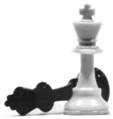 Klasyfikacja wydziałowa – puchary za pierwsze trzy miejscaPrzewidziane są również nagrody niespodzianki (w zależności od liczby zgłoszeń)       Uwagi końcoweDla osób, które nigdy nie brały udziału w turnieju szachowym, zostaną omówione podstawowe zasady obowiązujące podczas turnieju i gry z zegarem.Organizator zapewnia wszystkim uczestnikom sprzęt do gry.Wydział może reprezentować dowolna liczba uczestników. Wyniki i zdjęcia z turnieju zostaną opublikowane na www.kuazs.zut.edu.pl oraz w mediach społecznościowych KUAZS ZUT https://www.facebook.com/azszutWszelkie zapytania dot. Mistrzostw prosimy kierować na adres: adam.zywica@zut.edu.pl 
z dopiskiem „szachy”.W sprawach nieujętych w regulaminie decyduje organizator. 